Анкета інвестиційного майданчику типу BR0WNFIELDЗагальна інформаціяЗагальна інформаціяЗагальна інформаціяЗагальна інформаціяЗагальна інформація1.1.Назва об’єкту інвестування (виробнича площа/приміщення)Назва об’єкту інвестування (виробнича площа/приміщення)Об’єкт незавершеного будівництва/на Об’єкт незавершеного будівництва/на 1.1.1.Адреса, фотоАдреса, фотоОдеська область, м. Білгород-Дністровський, вул. Перемоги, 30-б 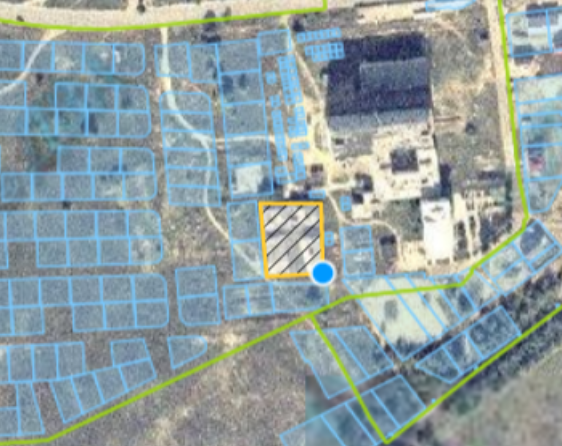 Одеська область, м. Білгород-Дністровський, вул. Перемоги, 30-б 1.2.1.2.Форма власностіКомунальнаКомунальна1.3.1.3.Географічні координати (широта, довгота)46°10'10.5"N 30°20'58.6"E46°10'10.5"N 30°20'58.6"E1.4.1.4.Рік будівництва та короткий опис будівлі/приміщенняОб’єкт незавершеного будівництва, початок будівництва 1992 р.Об’єкт незавершеного будівництва, початок будівництва 1992 р.1.5.1.5.Чи є додаткові приміщення (підсобні, офісні, допоміжні тощо), їх площа (тис. кв.м.)Комплекс будівель: корпус №1 - літ. «Е», корпус № 2 – літ. «Є», корпус № 3 – літ. «Ж»Комплекс будівель: корпус №1 - літ. «Е», корпус № 2 – літ. «Є», корпус № 3 – літ. «Ж»1.6.1.6.Загальна площа території, на якій розташовані виробничі площі /приміщення (тис. кв.м.)Орієнтовна площа земельної ділянки приблизно 28,00 тис. кв.м. Не сформована.Орієнтовна площа земельної ділянки приблизно 28,00 тис. кв.м. Не сформована.1.7.1.7.Пропозиції щодо можливого використання об’єкту/територіїМожливо будівництво торгівельного комплексу з житловими приміщеннями  Можливо будівництво торгівельного комплексу з житловими приміщеннями  1.8.1.8.Додаткова інформаціяПід’їзні шляхиПід’їзні шляхиПід’їзні шляхиПід’їзні шляхиПід’їзні шляхи2.1.2.1.Відстань до найближчого районного центру та до обласного центру (км)Знаходиться в районному центрі - м. Білгорода-ДністровськийДо обласного центру м. Одеси: 72 км Знаходиться в районному центрі - м. Білгорода-ДністровськийДо обласного центру м. Одеси: 72 км 2.2.2.2.Наявність під'їзної залізничної колії--2.2.1.2.2.1.Назва найближчої залізничної вантажної станції і відстань до неї, (км)--2.3.2.3.Наявність під’їзної автодороги з твердим покриттям для вантажних автомобілів Наявна  - 0,2 км.Наявна  - 0,2 км.2.3.1.2.3.1.Відстань до автодороги державного значення (км)Автошлях М-05 Київ-Одеса - 81 кмАвтодорога М-15 Одеса – Білгород-Дністровський  - МонашіАвтошлях М-05 Київ-Одеса - 81 кмАвтодорога М-15 Одеса – Білгород-Дністровський  - МонашіІнфраструктурне забезпеченняІнфраструктурне забезпеченняІнфраструктурне забезпеченняІнфраструктурне забезпеченняІнфраструктурне забезпечення3.1.3.1.Наявність або відстань до підключення:Наявність або відстань до підключення:є технічна можливість на приєднанняелектропостачанняелектропостачанняНі. Відстань до діючої лінії електропередач (ЛЕП) 100 м. водопостачанняводопостачанняНі.  Відстань до можливого місця підключення до діючого водопроводу до 100 м.газопостачаннягазопостачанняНі. Відстань до діючого газопроводу до 100 м.теплопостачаннятеплопостачанняНі. Відстань до можливого місця підключення до діючої системи теплопостачання до 300м.каналізаційні мережиканалізаційні мережиНі. Відстань до можливого місця підключення до діючої системи водовідведення до 200 м.Умови передачіУмови передачіУмови передачіУмови передачіУмови передачі4.1.4.1.Оренда, постійне користування, продаж, інше (зазначте)Оренда, постійне користування, продаж, інше (зазначте)Оренда, продаж, концесіяВартість оренди за рік, дол. США./м. квВартість оренди за рік, дол. США./м. квНе визначенаВартість продажу, тис.дол. СШАВартість продажу, тис.дол. СШАНе визначенаІнформація про контактну особуІнформація про контактну особуІнформація про контактну особуІнформація про контактну особуІнформація про контактну особу5.1.5.1.Контактна особа в Білгород-Дністровській міській радіКонтактна особа в Білгород-Дністровській міській радіЦіпуленко Ольга Володимирівна: +38098 9694105; tsipulenko_o@ukr.net Директор Департаменту економіки та розвитку інфраструктури міста Білгород-Дністровської міської радим. Білгород-Дністровський, вул. Михайлівська, 56, 67700